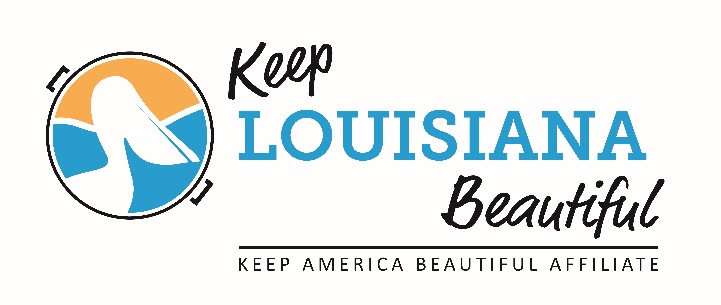 2016 Annual State Conference Registration FormGalvez Building Conference Center       602 North 5th St. Baton Rouge         September 28 & 29 Name ___________________________________________________________________________________Company Affiliation_________________________________________________________________________Address __________________________________________________________________________________City, State, Zip _____________________________________________________________________________Email ____________________________________________ Phone__________________________________General Registration Fee:			Registration includes all conference sessions on Wednesday and Thursday, lunch on both days and one ticket to the Award’s Banquet on Wednesday night.One Regular Registration Fee until Sept. 12th						$100		__________One Registration after Sept. 12th							$125		__________Single Day Registration Fee: Includes lunch.Single Day conference only		⃝ Wednesday         ⃝ Thursday			$50		__________Additional KLB Award’s Banquet Tickets:						$50 x (      ) = 	__________The award’s banquet will be on Wednesday night. Cocktails begin at 6:30 pm and banquet at 7pm.Dress attire - business dressy or semi-formal.*I request a vegetarian dinner:  Quantity (_______)Exhibitor Fee:										$250		__________Includes one 6ft. table and registration for one person to attend conference sessions onWednesday and Thursday day. Contact skelley@keeplousisanabeautiful.org details. TOTAL ENCLOSED  $ __________Make check payable to Keep Louisiana Beautiful.  Mail with registration form to:  P. O. Box 8990, Mandeville, LA 70470Credit Card Payment.     □ Visa      □ American         □ Master Card       □ DiscoveryName as it appears on card:________________________________________________________________________Card #:___________________________________________________3 digit code on back _______________ Expiration Date:_____/______________   Amount:______________         Zip code____________Email form to: Srussell@keeplouisianabeautiful.orgHOTEL ACCOMMODATIONS:The beautiful Hilton Baton Rouge Capitol Center will be the host hotel for the conference.  Located at 201 Lafayette Street, Baton Rouge, rooms may be reserved for $94/night by calling 1-800-955-6962.  Mention that you are with the Keep Louisiana Beautiful group when booking and make your reservations prior to Sept. 6th.  Event parking is available for $10 per day. Lots are located at Florida and Lafayette or Convention and Lafayette streets.  Limited shuttle service provided from hotel to Galvez Building Conference Center.CONFERENCE LOCATION AND PARKING:The conference will be held in the Oliver Pollock and Pensacola Rooms in the LDEQ Galvez Building Conference Center located at 602 North 5th Street. Conference parking for the Galvez Conference Center is located at Galvez Parking Garage located at 504 Main Street.  Parking will be free for registered conference attendees with a validated ticket.  Questions?  Please email Sarah Kelley at skelley@keeplouisianabeautiful.org or call 985-502-9024.KLB State Conference ScheduleTuesday, September 276pm -9 pm KLB Board and Affiliate Reception – A casual reception will be held for board members and affiliates at the         Hilton Baton Rouge Capitol Center Mezzanine Suite.  This is a great time to network with your peers.  We will distribute Leaders Against Litter supplies to participating affiliates at this time.  (board and affiliates only)Wednesday, September 28		DEQ Galvez Building Conference Center    602 North St.9 am    Affiliate Meeting: KAB NEW Reporting (affiliates only)10am	Conference Openings: Kip Holden, Mayor of Baton Rouge and Denise Bennett, LDEQ Deputy SecretarySession 1: Keynote – How to bring about behavioral change by Dr. Wes Schultz   Dr. Schultz is a professor of psychology at California State University.  He has over 20 years of experience working on the behavioral dimensions of sustainability issues.  He is the author of seven books and published 100 articles in leading scientific journals and edited volumes.  His work has been featured in numerous media outlets including Wall Street Journal, New York Times, National Public Radio and the BBC. Lunch Session 2:  Reusing, Reducing and Recycling:Refocusing on Reduce, Reuse and Recycle by Brenda Pulley, Keep America Beautiful Recycling Panel-Refill Not Landfill: Using refillable bottles makes sense, by Tammy Millican, LSUHow to make your case for school recycling by Gretchen Vanicor, ULLRecycling at festivals by Greg Guidry, Bayou Vermilion DistrictEco Green Events: Integrating Sustainability into community events and planning by Valerie Longa, Alabama Coastal Foundation.Session 3: Fundraising:How to raise money to fund your work by Mike Rogers, Keep America Beautiful              History and Highlights of KLB’s grants program by Sarah Kelley, KLB Affiliate Coordinator4:30	ClosingWednesday Night Awards Banquet located in the Hilton Baton Rouge Capitol Center Heidelberg Ballroom on the 10th Floor6:30 - 7:00 Cocktails7:00 - 9:00 Awards Banquet -- Invited guests: Governor John Bel Edwards.  Presentation of the Everyday Heroes awards and Circle of Excellence Awards. Thursday, September 29         DEQ Galvez Building Conference Center  602 N. 5th Street8 am	Affiliate Meeting: KLB updates. How to be a behavioral change organization (affiliates only)9 am 	Conference OpeningSession 4 Blight:Part 1: Cutting Down on Vacancy and Blight: Planning and Tools for Communities by AlexandraMiller, Asakura Robinson Part 2: How to calculate the cost blight has on your community. Literature review by Cecile Caron, Keep America BeautifulSession 5 Environmental Enforcement: How to establish a litter court in your community by Rick Moore, St. Tammany Parish Constable Session 6 Louisiana’s new anti-litter slogan by First Lady Donna Edwards and DEQ Sec. Dr. BrownLunchSession 7  Common sense solutions to waste, litter and pollution at the city level, by Max Ciolino, No Waste NOLA.Session 8 KLB Grants Overview by Sarah Kelley, KLB Affiliate and Program Coordinator Session 9 Roadside Litter: Reducing roadside litter by targeting motorists by Susan Russell, KLB Ex. DirectorSession 10 Education: KLB rolls out its new Environmental Education Program, by Susan Russell, KLB Ex. Director2pm	Conference Closing 2:30 pm – 3:30 pm  New Affiliate Director Training (new affiliate director’s only)	